NAME OF THE COMPANYDELEGATE 1Name, FAMILY NAME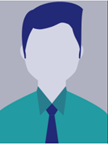 Title (English)CellphoneEmailPostal addressPostal index, City, CountryWebsiteShort Biography of the participantCOMPANY PROFILEDescriptionACTIVITIES & PROJECTS IN INDIADescriptionOBJECTIVES OF THE DELEGATIONDescription